Y6 Leavers’ Quotes 2019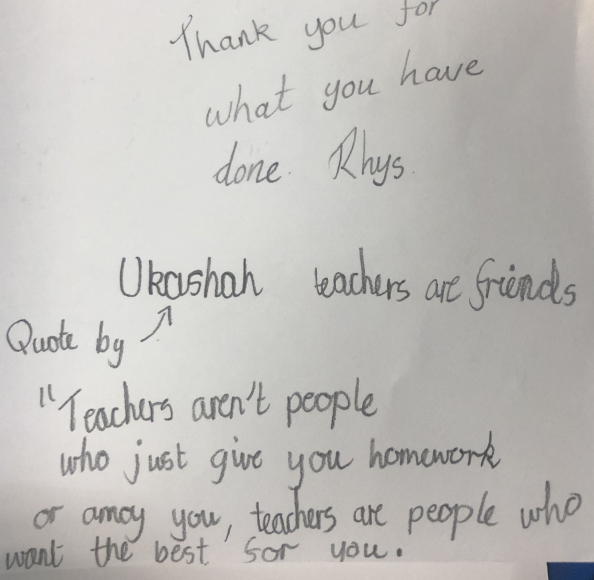 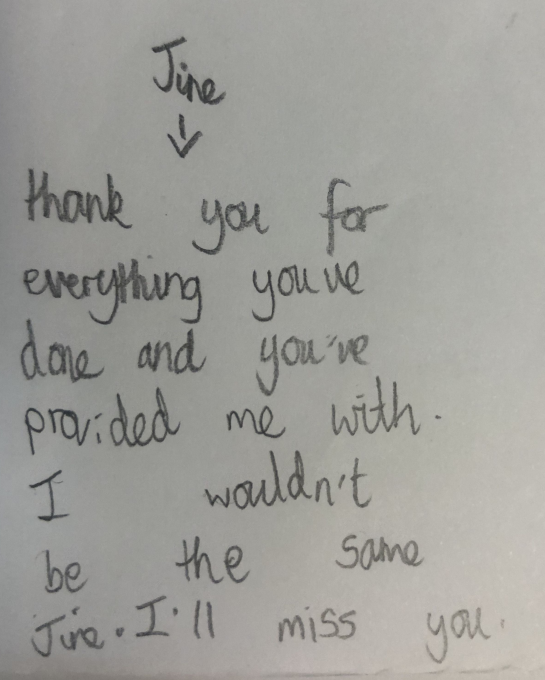 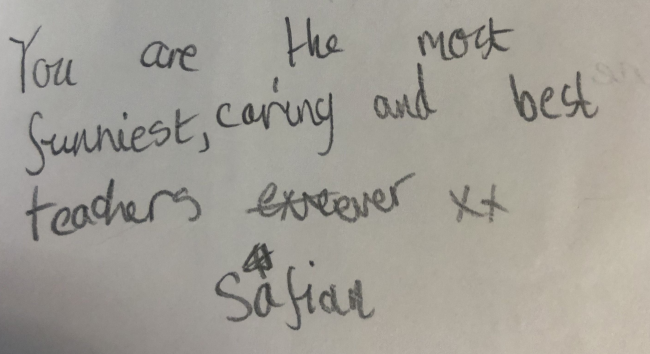 